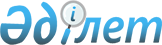 О признании утратившим силу совместного приказа Министра экономики и бюджетного планирования Республики Казахстан от 18 февраля 2010 года № 76 и исполняющего обязанности Министра энергетики и минеральных ресурсов Республики Казахстан от 15 февраля 2010 года № 37 "Об утверждении формы проверочного листа для объектов, осуществляющих эксплуатацию энергетического оборудования электрических станций, электрических и тепловых сетей, а также электрических и теплоиспользующих установок потребителей"Совместный приказ Министра энергетики Республики Казахстан от 14 декабря 2015 года № 717 и Министра национальной экономики Республики Казахстан от 29 декабря 2015 года № 828

      В соответствии с пунктом 1 статьи 43-1 Закона Республики Казахстан от 24 марта 1998 года «О нормативных правовых актах» ПРИКАЗЫВАЕМ:



      1. Признать утратившим силу совместный приказ Министра экономики и бюджетного планирования Республики Казахстан от 18 февраля 2010 года № 76 и исполняющего обязанности Министра энергетики и минеральных ресурсов Республики Казахстан от 15 февраля 2010 года № 37 «Об утверждении формы проверочного листа для объектов, осуществляющих эксплуатацию энергетического оборудования электрических станций, электрических и тепловых сетей, а также электрических и теплоиспользующих установок потребителей» (зарегистрированный в Реестре государственной регистрации нормативных правовых актов РК за № 6069, опубликованный в газете «Юридическая газета» от 17 марта 2010 года № 39 (1835)).



      2. Департаменту электроэнергетики Министерства энергетики Республики Казахстан обеспечить:



      1) направление копии настоящего совместного приказа в недельный срок со дня его подписания в Министерство юстиции Республики Казахстан, информационно-правовую систему «Әділет» и Республиканское государственное предприятие на праве хозяйственного ведения «Республиканский центр правовой информации» Министерства юстиции Республики Казахстан для включения в Эталонный контрольный банк нормативных правовых актов;



      2) размещение настоящего совместного приказа на официальном интернет-ресурсе Министерства энергетики Республики Казахстан.



      3. Контроль за исполнением настоящего совместного приказа возложить на курирующего вице-министра энергетики Республики Казахстан.



      4. Настоящий совместный приказ вводится в действие со дня его подписания.
					© 2012. РГП на ПХВ «Институт законодательства и правовой информации Республики Казахстан» Министерства юстиции Республики Казахстан
				Министр

национальной экономики

Республики Казахстан

_____________ Е. ДосаевМинистр энергетики

Республики Казахстан_____________ В. Школьник